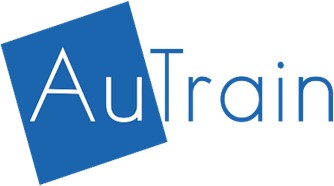 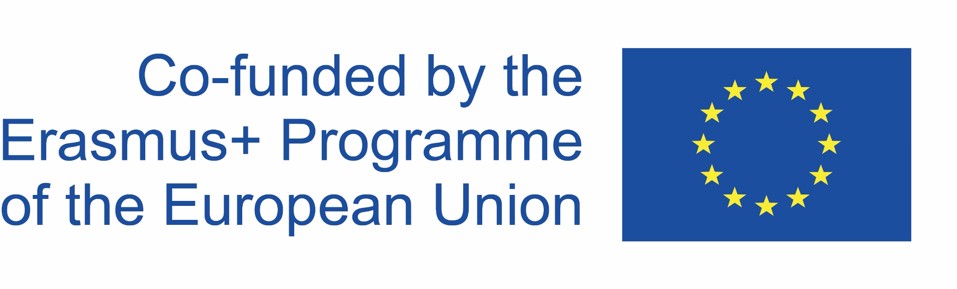 Attività: Discussione finale 4.1. - 4.2. (è possibile fornire le risposte in questo foglio)Domande che contribuiscono a una riflessione:Cosa sapevo prima della comunicazione sociale e dell'interazione sociale?Perché insegnare abilità sociali a persone con ASD?Perché insegnare la comunicazione sociale a persone con ASD?Come posso utilizzare queste strategie nel mio luogo di lavoro con persone con ASD?Trovi i contenuti utili per il tuo lavoro? Spiega perché.